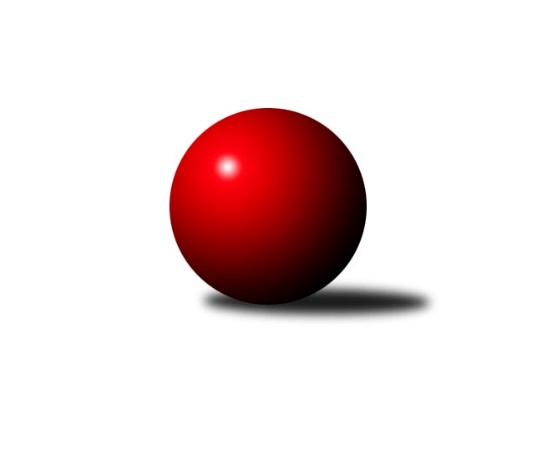 Č.3Ročník 2019/2020	9.6.2024 Okresní přebor - skupina B 2019/2020Statistika 3. kolaTabulka družstev:		družstvo	záp	výh	rem	proh	skore	sety	průměr	body	plné	dorážka	chyby	1.	TJ Kovostroj Děčín B	3	3	0	0	15.0 : 3.0 	(18.0 : 6.0)	1648	6	1129	518	22	2.	TJ Kovostroj Děčín C	3	2	0	1	13.0 : 5.0 	(18.5 : 5.5)	1540	4	1108	432	39	3.	Sokol Ústí n. L. B	3	2	0	1	13.0 : 5.0 	(14.5 : 9.5)	1476	4	1047	429	43.3	4.	Sokol Ústí n. L. C	3	2	0	1	12.0 : 6.0 	(13.5 : 10.5)	1512	4	1068	444	45.3	5.	KO Česká Kamenice B	3	2	0	1	11.0 : 7.0 	(14.5 : 9.5)	1541	4	1122	419	46.3	6.	Sokol Roudnice n. L.	3	2	0	1	11.0 : 7.0 	(14.0 : 10.0)	1560	4	1089	471	34.7	7.	TJ Union Děčín	2	1	0	1	6.0 : 6.0 	(8.0 : 8.0)	1579	2	1115	464	46	8.	SKK Bohušovice C	2	1	0	1	5.0 : 7.0 	(6.0 : 10.0)	1487	2	1072	416	48.5	9.	TJ Teplice Letná D	2	0	0	2	0.0 : 12.0 	(1.0 : 15.0)	1308	0	964	344	67.5	10.	ASK Lovosice B	3	0	0	3	2.0 : 16.0 	(7.0 : 17.0)	1462	0	1039	422	43.3	11.	TJ Teplice Letná C	3	0	0	3	2.0 : 16.0 	(5.0 : 19.0)	1467	0	1066	401	52.3Tabulka doma:		družstvo	záp	výh	rem	proh	skore	sety	průměr	body	maximum	minimum	1.	TJ Kovostroj Děčín B	2	2	0	0	10.0 : 2.0 	(12.5 : 3.5)	1652	4	1699	1605	2.	TJ Kovostroj Děčín C	3	2	0	1	13.0 : 5.0 	(18.5 : 5.5)	1540	4	1592	1504	3.	Sokol Ústí n. L. C	1	1	0	0	6.0 : 0.0 	(6.0 : 2.0)	1524	2	1524	1524	4.	SKK Bohušovice C	1	1	0	0	5.0 : 1.0 	(6.0 : 2.0)	1571	2	1571	1571	5.	Sokol Ústí n. L. B	2	1	0	1	7.0 : 5.0 	(7.5 : 8.5)	1477	2	1511	1443	6.	KO Česká Kamenice B	2	1	0	1	6.0 : 6.0 	(9.5 : 6.5)	1544	2	1587	1500	7.	Sokol Roudnice n. L.	0	0	0	0	0.0 : 0.0 	(0.0 : 0.0)	0	0	0	0	8.	TJ Union Děčín	0	0	0	0	0.0 : 0.0 	(0.0 : 0.0)	0	0	0	0	9.	TJ Teplice Letná C	1	0	0	1	1.0 : 5.0 	(3.0 : 5.0)	1525	0	1525	1525	10.	TJ Teplice Letná D	1	0	0	1	0.0 : 6.0 	(1.0 : 7.0)	1350	0	1350	1350	11.	ASK Lovosice B	2	0	0	2	2.0 : 10.0 	(5.0 : 11.0)	1538	0	1579	1497Tabulka venku:		družstvo	záp	výh	rem	proh	skore	sety	průměr	body	maximum	minimum	1.	Sokol Roudnice n. L.	3	2	0	1	11.0 : 7.0 	(14.0 : 10.0)	1560	4	1603	1480	2.	Sokol Ústí n. L. B	1	1	0	0	6.0 : 0.0 	(7.0 : 1.0)	1475	2	1475	1475	3.	TJ Kovostroj Děčín B	1	1	0	0	5.0 : 1.0 	(5.5 : 2.5)	1639	2	1639	1639	4.	KO Česká Kamenice B	1	1	0	0	5.0 : 1.0 	(5.0 : 3.0)	1538	2	1538	1538	5.	TJ Union Děčín	2	1	0	1	6.0 : 6.0 	(8.0 : 8.0)	1579	2	1616	1541	6.	Sokol Ústí n. L. C	2	1	0	1	6.0 : 6.0 	(7.5 : 8.5)	1502	2	1521	1483	7.	TJ Kovostroj Děčín C	0	0	0	0	0.0 : 0.0 	(0.0 : 0.0)	0	0	0	0	8.	ASK Lovosice B	1	0	0	1	0.0 : 6.0 	(2.0 : 6.0)	1385	0	1385	1385	9.	SKK Bohušovice C	1	0	0	1	0.0 : 6.0 	(0.0 : 8.0)	1403	0	1403	1403	10.	TJ Teplice Letná D	1	0	0	1	0.0 : 6.0 	(0.0 : 8.0)	1265	0	1265	1265	11.	TJ Teplice Letná C	2	0	0	2	1.0 : 11.0 	(2.0 : 14.0)	1439	0	1490	1387Tabulka podzimní části:		družstvo	záp	výh	rem	proh	skore	sety	průměr	body	doma	venku	1.	TJ Kovostroj Děčín B	3	3	0	0	15.0 : 3.0 	(18.0 : 6.0)	1648	6 	2 	0 	0 	1 	0 	0	2.	TJ Kovostroj Děčín C	3	2	0	1	13.0 : 5.0 	(18.5 : 5.5)	1540	4 	2 	0 	1 	0 	0 	0	3.	Sokol Ústí n. L. B	3	2	0	1	13.0 : 5.0 	(14.5 : 9.5)	1476	4 	1 	0 	1 	1 	0 	0	4.	Sokol Ústí n. L. C	3	2	0	1	12.0 : 6.0 	(13.5 : 10.5)	1512	4 	1 	0 	0 	1 	0 	1	5.	KO Česká Kamenice B	3	2	0	1	11.0 : 7.0 	(14.5 : 9.5)	1541	4 	1 	0 	1 	1 	0 	0	6.	Sokol Roudnice n. L.	3	2	0	1	11.0 : 7.0 	(14.0 : 10.0)	1560	4 	0 	0 	0 	2 	0 	1	7.	TJ Union Děčín	2	1	0	1	6.0 : 6.0 	(8.0 : 8.0)	1579	2 	0 	0 	0 	1 	0 	1	8.	SKK Bohušovice C	2	1	0	1	5.0 : 7.0 	(6.0 : 10.0)	1487	2 	1 	0 	0 	0 	0 	1	9.	TJ Teplice Letná D	2	0	0	2	0.0 : 12.0 	(1.0 : 15.0)	1308	0 	0 	0 	1 	0 	0 	1	10.	ASK Lovosice B	3	0	0	3	2.0 : 16.0 	(7.0 : 17.0)	1462	0 	0 	0 	2 	0 	0 	1	11.	TJ Teplice Letná C	3	0	0	3	2.0 : 16.0 	(5.0 : 19.0)	1467	0 	0 	0 	1 	0 	0 	2Tabulka jarní části:		družstvo	záp	výh	rem	proh	skore	sety	průměr	body	doma	venku	1.	Sokol Ústí n. L. C	0	0	0	0	0.0 : 0.0 	(0.0 : 0.0)	0	0 	0 	0 	0 	0 	0 	0 	2.	TJ Union Děčín	0	0	0	0	0.0 : 0.0 	(0.0 : 0.0)	0	0 	0 	0 	0 	0 	0 	0 	3.	SKK Bohušovice C	0	0	0	0	0.0 : 0.0 	(0.0 : 0.0)	0	0 	0 	0 	0 	0 	0 	0 	4.	ASK Lovosice B	0	0	0	0	0.0 : 0.0 	(0.0 : 0.0)	0	0 	0 	0 	0 	0 	0 	0 	5.	TJ Kovostroj Děčín C	0	0	0	0	0.0 : 0.0 	(0.0 : 0.0)	0	0 	0 	0 	0 	0 	0 	0 	6.	KO Česká Kamenice B	0	0	0	0	0.0 : 0.0 	(0.0 : 0.0)	0	0 	0 	0 	0 	0 	0 	0 	7.	Sokol Ústí n. L. B	0	0	0	0	0.0 : 0.0 	(0.0 : 0.0)	0	0 	0 	0 	0 	0 	0 	0 	8.	Sokol Roudnice n. L.	0	0	0	0	0.0 : 0.0 	(0.0 : 0.0)	0	0 	0 	0 	0 	0 	0 	0 	9.	TJ Teplice Letná C	0	0	0	0	0.0 : 0.0 	(0.0 : 0.0)	0	0 	0 	0 	0 	0 	0 	0 	10.	TJ Teplice Letná D	0	0	0	0	0.0 : 0.0 	(0.0 : 0.0)	0	0 	0 	0 	0 	0 	0 	0 	11.	TJ Kovostroj Děčín B	0	0	0	0	0.0 : 0.0 	(0.0 : 0.0)	0	0 	0 	0 	0 	0 	0 	0 Zisk bodů pro družstvo:		jméno hráče	družstvo	body	zápasy	v %	dílčí body	sety	v %	1.	Petr Došek 	Sokol Roudnice n. L. 	3	/	3	(100%)	6	/	6	(100%)	2.	Pavel Nevole 	TJ Kovostroj Děčín C 	3	/	3	(100%)	6	/	6	(100%)	3.	Miroslav Rejchrt 	TJ Kovostroj Děčín B 	3	/	3	(100%)	5.5	/	6	(92%)	4.	Pavel Nováček 	Sokol Ústí n. L. C 	3	/	3	(100%)	5	/	6	(83%)	5.	Miroslav Bachor 	TJ Kovostroj Děčín B 	2	/	2	(100%)	4	/	4	(100%)	6.	Jiří Kyral 	Sokol Ústí n. L. C 	2	/	2	(100%)	3.5	/	4	(88%)	7.	Petr Kumstát 	TJ Union Děčín 	2	/	2	(100%)	3	/	4	(75%)	8.	Čestmír Dvořák 	TJ Kovostroj Děčín C 	2	/	3	(67%)	4.5	/	6	(75%)	9.	Antonín Hrabě 	TJ Kovostroj Děčín B 	2	/	3	(67%)	4	/	6	(67%)	10.	Libor Hekerle 	KO Česká Kamenice B 	2	/	3	(67%)	4	/	6	(67%)	11.	Jiří Pulchart 	Sokol Ústí n. L. B 	2	/	3	(67%)	4	/	6	(67%)	12.	Jiří Houdek 	TJ Kovostroj Děčín C 	2	/	3	(67%)	4	/	6	(67%)	13.	Olga Urbanová 	KO Česká Kamenice B 	2	/	3	(67%)	4	/	6	(67%)	14.	Karel Zatočil 	Sokol Ústí n. L. C 	2	/	3	(67%)	4	/	6	(67%)	15.	Vladimír Mihalík 	Sokol Ústí n. L. B 	2	/	3	(67%)	3.5	/	6	(58%)	16.	Jiří Woš 	Sokol Roudnice n. L. 	2	/	3	(67%)	3	/	6	(50%)	17.	Eva Říhová 	KO Česká Kamenice B 	2	/	3	(67%)	3	/	6	(50%)	18.	Martin Soukup 	TJ Teplice Letná C 	1	/	1	(100%)	2	/	2	(100%)	19.	Petr Prouza ml.	SKK Bohušovice C 	1	/	1	(100%)	2	/	2	(100%)	20.	Zdeněk Štětka 	TJ Union Děčín 	1	/	1	(100%)	2	/	2	(100%)	21.	Eugen Šroff 	Sokol Ústí n. L. B 	1	/	1	(100%)	2	/	2	(100%)	22.	Miroslav Jiroušek 	TJ Kovostroj Děčín C 	1	/	1	(100%)	2	/	2	(100%)	23.	Josef Krupka st.	Sokol Ústí n. L. B 	1	/	1	(100%)	1	/	2	(50%)	24.	Josef Devera ml.	SKK Bohušovice C 	1	/	1	(100%)	1	/	2	(50%)	25.	Pavel Mihalík 	Sokol Ústí n. L. B 	1	/	1	(100%)	1	/	2	(50%)	26.	Radek Plicka 	Sokol Roudnice n. L. 	1	/	2	(50%)	3	/	4	(75%)	27.	Jiří Jablonický 	TJ Kovostroj Děčín B 	1	/	2	(50%)	2.5	/	4	(63%)	28.	Vladimír Chrpa 	SKK Bohušovice C 	1	/	2	(50%)	2	/	4	(50%)	29.	Jana Sobotková 	TJ Kovostroj Děčín B 	1	/	2	(50%)	2	/	4	(50%)	30.	Josef Růžička 	Sokol Ústí n. L. B 	1	/	2	(50%)	2	/	4	(50%)	31.	Václav Pavelka 	TJ Union Děčín 	1	/	2	(50%)	2	/	4	(50%)	32.	Alois Haluska 	Sokol Roudnice n. L. 	1	/	2	(50%)	1	/	4	(25%)	33.	Jan Chvátal 	KO Česká Kamenice B 	1	/	3	(33%)	3.5	/	6	(58%)	34.	Pavel Klíž 	ASK Lovosice B 	1	/	3	(33%)	3	/	6	(50%)	35.	Eva Kuchařová 	ASK Lovosice B 	1	/	3	(33%)	1.5	/	6	(25%)	36.	Simona Puschová 	Sokol Ústí n. L. C 	1	/	3	(33%)	1	/	6	(17%)	37.	Eva Staňková 	TJ Teplice Letná C 	1	/	3	(33%)	1	/	6	(17%)	38.	Jana Němečková 	TJ Teplice Letná D 	0	/	1	(0%)	1	/	2	(50%)	39.	Milan Pecha st.	TJ Union Děčín 	0	/	1	(0%)	1	/	2	(50%)	40.	Petr Zalabák ml.	ASK Lovosice B 	0	/	1	(0%)	0.5	/	2	(25%)	41.	Martin Pokorný 	TJ Teplice Letná D 	0	/	1	(0%)	0	/	2	(0%)	42.	Jana Zvěřinová 	TJ Teplice Letná C 	0	/	1	(0%)	0	/	2	(0%)	43.	Martin Kubištík st.	TJ Teplice Letná D 	0	/	1	(0%)	0	/	2	(0%)	44.	Petr Saksun 	TJ Teplice Letná D 	0	/	1	(0%)	0	/	2	(0%)	45.	Jindřich Hruška 	TJ Teplice Letná C 	0	/	1	(0%)	0	/	2	(0%)	46.	Miroslav Hnyk 	ASK Lovosice B 	0	/	1	(0%)	0	/	2	(0%)	47.	Jan Klíma 	SKK Bohušovice C 	0	/	1	(0%)	0	/	2	(0%)	48.	Magdalena Šabatová 	SKK Bohušovice C 	0	/	1	(0%)	0	/	2	(0%)	49.	Mirka Bednářová 	TJ Kovostroj Děčín C 	0	/	1	(0%)	0	/	2	(0%)	50.	Zdeněk Šimáček 	ASK Lovosice B 	0	/	1	(0%)	0	/	2	(0%)	51.	Luďka Maříková 	SKK Bohušovice C 	0	/	2	(0%)	1	/	4	(25%)	52.	Josef Kecher 	Sokol Roudnice n. L. 	0	/	2	(0%)	1	/	4	(25%)	53.	Michal Horňák 	TJ Teplice Letná C 	0	/	2	(0%)	1	/	4	(25%)	54.	Jan Brhlík st.	TJ Teplice Letná C 	0	/	2	(0%)	1	/	4	(25%)	55.	Jan Baco 	TJ Union Děčín 	0	/	2	(0%)	0	/	4	(0%)	56.	Sabina Dudešková 	TJ Teplice Letná C 	0	/	2	(0%)	0	/	4	(0%)	57.	Ivan Králik 	TJ Teplice Letná D 	0	/	2	(0%)	0	/	4	(0%)	58.	Markéta Matějáková 	TJ Teplice Letná D 	0	/	2	(0%)	0	/	4	(0%)	59.	Petr Zalabák st.	ASK Lovosice B 	0	/	3	(0%)	2	/	6	(33%)Průměry na kuželnách:		kuželna	průměr	plné	dorážka	chyby	výkon na hráče	1.	TJ Teplice Letná, 1-2	1564	1100	463	43.0	(391.0)	2.	Česká Kamenice, 1-2	1556	1117	439	42.8	(389.1)	3.	Bohušovice, 1-4	1548	1101	447	42.5	(387.1)	4.	Kovostroj Děčín, 1-2	1514	1076	437	40.4	(378.5)	5.	Sokol Ústí, 1-2	1471	1051	419	45.7	(367.8)	6.	TJ Teplice Letná, 3-4	1412	1008	404	56.5	(353.1)	7.	- volno -, 1-4	0	0	0	0.0	(0.0)Nejlepší výkony na kuželnách:TJ Teplice Letná, 1-2Sokol Roudnice n. L.	1603	2. kolo	Petr Došek 	Sokol Roudnice n. L.	429	2. koloTJ Teplice Letná C	1525	2. kolo	Martin Soukup 	TJ Teplice Letná C	425	2. kolo		. kolo	Jiří Woš 	Sokol Roudnice n. L.	409	2. kolo		. kolo	Michal Horňák 	TJ Teplice Letná C	393	2. kolo		. kolo	Radek Plicka 	Sokol Roudnice n. L.	389	2. kolo		. kolo	Alois Haluska 	Sokol Roudnice n. L.	376	2. kolo		. kolo	Eva Staňková 	TJ Teplice Letná C	357	2. kolo		. kolo	Sabina Dudešková 	TJ Teplice Letná C	350	2. koloČeská Kamenice, 1-2Sokol Roudnice n. L.	1598	1. kolo	Alois Haluska 	Sokol Roudnice n. L.	423	1. koloKO Česká Kamenice B	1587	2. kolo	Petr Kumstát 	TJ Union Děčín	410	2. koloTJ Union Děčín	1541	2. kolo	Petr Došek 	Sokol Roudnice n. L.	405	1. koloKO Česká Kamenice B	1500	1. kolo	Olga Urbanová 	KO Česká Kamenice B	401	2. kolo		. kolo	Milan Pecha st.	TJ Union Děčín	398	2. kolo		. kolo	Jan Chvátal 	KO Česká Kamenice B	397	2. kolo		. kolo	Libor Hekerle 	KO Česká Kamenice B	395	2. kolo		. kolo	Eva Říhová 	KO Česká Kamenice B	394	2. kolo		. kolo	Libor Hekerle 	KO Česká Kamenice B	394	1. kolo		. kolo	Josef Kecher 	Sokol Roudnice n. L.	388	1. koloBohušovice, 1-4TJ Union Děčín	1616	1. kolo	Zdeněk Štětka 	TJ Union Děčín	481	1. koloASK Lovosice B	1579	1. kolo	Zdeněk Šimáček 	ASK Lovosice B	433	1. koloSKK Bohušovice C	1571	3. kolo	Pavel Klíž 	ASK Lovosice B	430	1. koloKO Česká Kamenice B	1538	3. kolo	Josef Devera ml.	SKK Bohušovice C	416	3. koloASK Lovosice B	1497	3. kolo	Jan Brhlík st.	TJ Teplice Letná C	411	3. koloTJ Teplice Letná C	1490	3. kolo	Vladimír Chrpa 	SKK Bohušovice C	409	3. kolo		. kolo	Olga Urbanová 	KO Česká Kamenice B	406	3. kolo		. kolo	Eva Říhová 	KO Česká Kamenice B	405	3. kolo		. kolo	Petr Kumstát 	TJ Union Děčín	401	1. kolo		. kolo	Petr Zalabák st.	ASK Lovosice B	399	3. koloKovostroj Děčín, 1-2TJ Kovostroj Děčín B	1699	1. kolo	Jiří Jablonický 	TJ Kovostroj Děčín B	471	1. koloTJ Kovostroj Děčín B	1639	2. kolo	Miroslav Bachor 	TJ Kovostroj Děčín B	433	2. koloTJ Kovostroj Děčín B	1605	3. kolo	Miroslav Bachor 	TJ Kovostroj Děčín B	426	1. koloTJ Kovostroj Děčín C	1592	1. kolo	Miroslav Rejchrt 	TJ Kovostroj Děčín B	422	3. koloTJ Kovostroj Děčín C	1525	2. kolo	Miroslav Rejchrt 	TJ Kovostroj Děčín B	418	2. koloSokol Ústí n. L. C	1521	3. kolo	Pavel Nevole 	TJ Kovostroj Děčín C	415	3. koloTJ Kovostroj Děčín C	1504	3. kolo	Jiří Kyral 	Sokol Ústí n. L. C	414	3. koloSKK Bohušovice C	1403	1. kolo	Miroslav Jiroušek 	TJ Kovostroj Děčín C	414	1. koloTJ Teplice Letná C	1387	1. kolo	Pavel Nevole 	TJ Kovostroj Děčín C	412	1. koloTJ Teplice Letná D	1265	3. kolo	Antonín Hrabě 	TJ Kovostroj Děčín B	411	1. koloSokol Ústí, 1-2Sokol Ústí n. L. C	1524	2. kolo	Pavel Nováček 	Sokol Ústí n. L. C	404	1. koloSokol Ústí n. L. B	1511	3. kolo	Jiří Kyral 	Sokol Ústí n. L. C	399	2. koloSokol Ústí n. L. C	1483	1. kolo	Pavel Mihalík 	Sokol Ústí n. L. B	394	3. koloSokol Roudnice n. L.	1480	3. kolo	Jiří Pulchart 	Sokol Ústí n. L. B	391	1. koloSokol Ústí n. L. B	1443	1. kolo	Vladimír Mihalík 	Sokol Ústí n. L. B	388	3. koloASK Lovosice B	1385	2. kolo	Simona Puschová 	Sokol Ústí n. L. C	387	2. kolo		. kolo	Petr Došek 	Sokol Roudnice n. L.	386	3. kolo		. kolo	Karel Zatočil 	Sokol Ústí n. L. C	385	1. kolo		. kolo	Pavel Nováček 	Sokol Ústí n. L. C	381	2. kolo		. kolo	Petr Zalabák st.	ASK Lovosice B	380	2. koloTJ Teplice Letná, 3-4Sokol Ústí n. L. B	1475	2. kolo	Vladimír Mihalík 	Sokol Ústí n. L. B	396	2. koloTJ Teplice Letná D	1350	2. kolo	Jiří Pulchart 	Sokol Ústí n. L. B	392	2. kolo		. kolo	Martin Pokorný 	TJ Teplice Letná D	370	2. kolo		. kolo	Josef Růžička 	Sokol Ústí n. L. B	368	2. kolo		. kolo	Ivan Králik 	TJ Teplice Letná D	345	2. kolo		. kolo	Markéta Matějáková 	TJ Teplice Letná D	332	2. kolo		. kolo	Josef Krupka st.	Sokol Ústí n. L. B	319	2. kolo		. kolo	Jana Němečková 	TJ Teplice Letná D	303	2. kolo- volno -, 1-4Četnost výsledků:	6.0 : 0.0	4x	5.0 : 1.0	3x	4.0 : 2.0	1x	2.0 : 4.0	1x	1.0 : 5.0	5x	0.0 : 6.0	1x